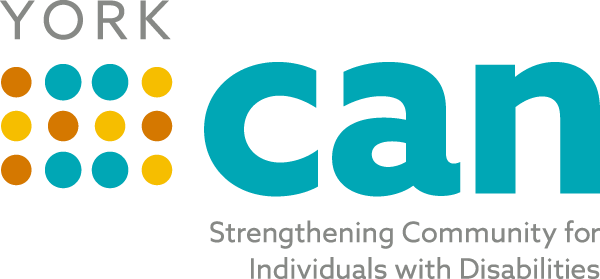 Envisioning a fully inclusive York County community with equitable opportunities for people of all abilitiesOur Mission is to bridge self-advocates, service providers, families, caregivers and professionals to make York County a better place to live for people of all abilities.Steering Team Minutes and Action PlanTuesday, March 16, 20218:00 AMIn Person at 153 Oakland Ave, Rock Hill 29730Zoom : https://zoom.us/j/92271896496 Attendance: Present: Laura Elder, York CAN Coordinator; Samantha Krieghauser, Adult Enrichment Centers; Liz Duda, Eat Smart Move More York County, Impact York County, Tega Cay Healthy Kids; Frank Keel (Zoom), RHEDC; Julia Khaled, Khaled Law; Mandy Wolff, RHSD3; Seth Zamek Care Partners; Michelle Shaffer, MaxabilitiesAbsent: Crystal Guyton; Warren NormanMeeting summary: Laura Elder reviewed action plan. Went over resource guide. Brainstormed action plan and other opportunities. Follow-ups from today’s meeting: Michelle will email suggestions to Laura for Resource data base.Laura will make specific changes to resource guide suggested in meeting. Samantha offers intern to assist.All - Check October 5 availability for York CAN Resource Night.Michelle will work with Laura to create a mayor proclamation about disability employment month.All - Review spreadsheet once Laura edits (in DropBox link). All - Review your bios once Laura emails them back out.All - Complete Survey Monkey about this meeting once Laura emails you the link.All - Laura will set up a focus group (or groups).Reviewed action planSubmitted Year 2 grant proposal. Reviewed vision and mission that will be added to website and included in promotional materials.A fully inclusive York County community with equitable opportunities for people of all abilities.To bridge self advocates, service providers, families, caregivers and professionals to make York County a better place to live for people of all abilities.Went over resource guide.Consider if we want to include only groups that “do serve,” or if we also want to include those that are “willing to serve” York, Chester and Lancaster County.Define all acronyms.Create a “transition” sheet with functional instructions and deadline/goals, with tracks (e.g., education; employability; group home) – a decision tree. Team felt that this could be overwhelming to families/individuals so explanations were needed for each area.  Linking people to a coalition partner could help guide people through the process and list of resourcesAdvocacy/Legal – Will add specific law firms that partner with us. Add: Khaled Law; Care Partners; York County Probate. Do not add: Family Court. AEC.Noted important differences between advocacy and legal so will divide the two. Advocacy groups could be support groups. Add: Family Connections.Note taker recommends changing name to “Disability Rights SC (formerly P & Advocacy of SC)”Case managementAdd definition of case management (and perhaps others).Add “case management intake” which is the first step to getting assistance. (Explain that they need to do local intake.)Columbus Group may be a future add if they serve locally.Education and trainingChange “Horizon Industries” to “Horizon Industries / Maxabilities”Add: Winthrop University; Clinton CollegeEmployabilityDelete “York” from “York Adult Enrichment Centers – High Five Works”Pull out “Benefit counseling” from employability and create a “benefits” page. Explain what “benefit counseling” is and why it is important.Independent livingAdd dropdowns (or a decision tree) that include: skills; housing options; and anything else.Add: Assistive TechnologySkills: Add Horizon Living (Michelle)Mental Health and MedicalSplit into two categories (mental health; medical)Note taker suggest calling it Medical/DentalTo mental health, add: NAMI Piedmont of the Tri-County (Betsey O’Brien)Add MedicaidOther agenciesAdd: Catawba Area Agency on AgingAdd a “benefits page” Add: Social Security; MedicaidPersonal Services / TherapiesAdd: Movement, Mindfulness and Me; RideAbility; Piedmont Music TherapyRecreation / LeisureAdd Victory Supports; Movement Mindfulness and Me; RideAbility; All American Athletes; Bit of Hope RanchWorshipSummary of action toward required grant activities:Self- Advocates to be hired; interviews scheduled for ThursdayAre pursuing self-advocates to be on the steering committee, and on committees. Are interviewing six people, from a job fair and different connections. Will interview via Zoom with three people on the interview team. It is suggested to include advocates in each age group. (People we are interviewing are generally either college age, or older.)Website is progressing. Laura is ordering business cards and promotional materials.Employment and youth transition remain areas of initial focus.York CAN Kickoff Event at Miracle Park. Tuesday, October 5?  Resource Night Event with our coalition partners as vendors.  October is disability employment month so can tie in employment; can communicate event through schools; could target transition-age youth and their families; would include resources (people from spreadsheets) to help plan the event; could ask each of four mayors to issue a proclamation to add publicity and highlight our focusMichelle will work with Laura to create mayor proclamations. (September is Direct Support Professionals appreciation month.)Talent Pipeline- met with Frank Keel and he feels there may be a way to tie in disability employment pipeline efforts into the existing framework.  Suggesting a small task force to investigate further and bring ideas to Steering team.Create a focus group with caregivers, parents, people with disabilities to be sure we are hitting the mark on what needs exist and what resources are being utilized. Next Meeting:Tuesday, April 20th at 8:00 AM